LVKC December Point Show 2019BREED AND OBEDIENCE TROPHY PLEDGES(Deadline: AUGUST 10TH 2019)   It's time to show your SUPPORT for the Lehigh Valley Kennel Club and your breed with a trophy pledge or two.This year I have selected a Portable Dog Bowl.  Great for going to shows or traveling.  Can be used for water or food.  The cost is $4.00. If you would prefer to select your own trophy, please fill out the pledge sheet and return it to me so I have a record of your selection.  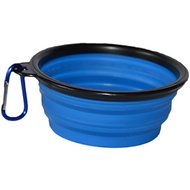 I HEREBY AGREE TO PLEDGE or OFFER THE FOLLOWING TROPHIES:Placing:Trophy:Placing:Trophy:Amount Enclosed: $ 				(make checks payable to LVKC)Your name:		Kennel:Address:Phone:	Signature:AKC rules state "Donors of trophies must state a value or define as follows: sterling silver, silver-plated, bronze, copper, etc.”Mail trophies and pledges to:Bobbie Dunkling				610 435-58974338 Clear Way				autumnsno2@gmail.comAllentown, PA 18103